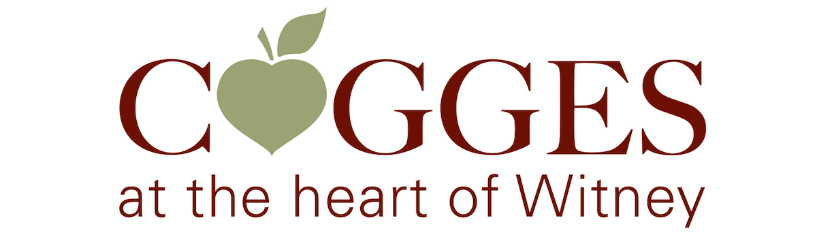 Cogges Birthday Party Booking FormDate of party:Birthday child’s name:Child’s age (on their birthday):Parent/Guardian name: (if a Carer or Nanny will be attending in your stead, please provide their details too)Parent/Guardian contact number:Address:Email address:Are you a Season Ticket holder? Y / NSeason Ticket number:Season Ticket number:Season Ticket number:Season Ticket number:Season Ticket number:Season Ticket number:Who is coming to the party (final numbers will be charged on the day)Number of children (max 12)Season ticket holders:Season ticket holders:Season ticket holders:Non Season ticket holdersNon Season ticket holdersNon Season ticket holdersWho is coming to the party (final numbers will be charged on the day)Number of children (max 12)Number of adults (including yourself)Number of lunch boxes required from the Cogges Kitchen at £6 per childNumber of party bags required at £4 per childHow did you hear about Cogges birthday parties?WebsiteSocial mediaLeafletLeafletOnline directoryWord of mouthHow did you hear about Cogges birthday parties?Other:Other:Other:Other:Other:Other:Please accept my booking as outlined above.  I have read and accept the Terms & Conditions as published on the Cogges websiteSigned:Date:Signed:Date:Signed:Date:Signed:Date:Signed:Date:Signed:Date: